Comment mettre en avant mes succès professionnels et personnels ?Analyse approfondie des succès professionnelsC’est le moment d’analyser le détail de chaque poste que vous avez déjà occupé. Vous avez certainement obtenu des résultats dont vous êtes particulièrement fier.ère, soit parce que le défi à relever était très complexe, soit parce que la solution était particulièrement brillante. Prenez conscience de vos succès et de vos qualités.Exemple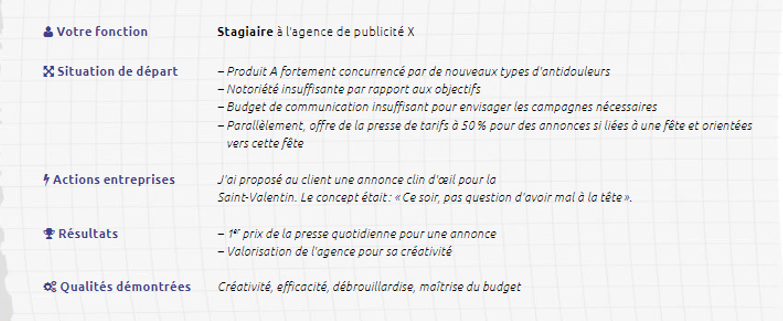 Analyse approfondie de vos succès privésÉtudes, famille, sport, loisirs, vie associative... Quelles expériences racontez-vous volontiers à vos amis le soir autour d’une bonne table ? Choisissez celles qui sont non seulement « racontables », mais aussi exploitables dans un contexte professionnel. Comme précédemment, suivez un plan identique : situation de départ, actions entreprises, résultats obtenus, qualités démontrées.Analysez les qualités que vous avez démontrées dans vos succès professionnels et privés.Complétez le tableau suivant :Exemple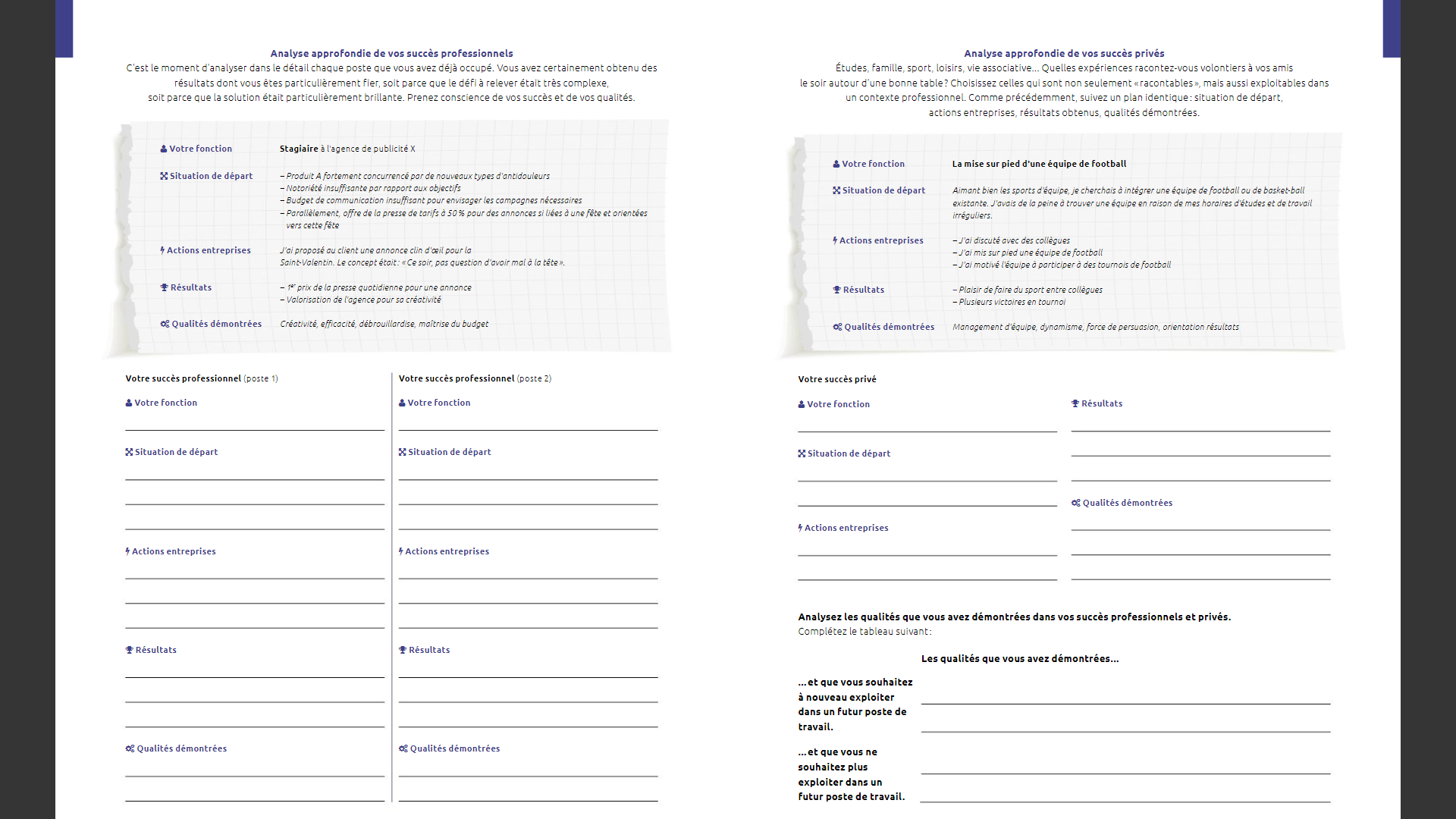 Source utiliséetogether sa. (2020, janvier 31). Qui êtes-vous ? Career Starter - le guide suisse de carrière destiné aux étudiants, pp. 20-21.Truc et astuce lié à cette ficheCyberlearn : 4.3 CV : conseil d’un expert / Bonnes pratiques / « Tout ce qu’il faut savoir sur la structure d’un CV (2) ? »Votre succès professionnel (poste 1)Votre succès professionnel (poste 2)Votre fonctionVotre fonctionSituation de départSituation de départActions entreprisesActions entreprisesRésultatsRésultatsQualités démontréesQualités démontréesVotre succès privé (fonction 1)Votre succès privé (fonction 2)Votre fonctionVotre fonctionSituation de départSituation de départActions entreprisesActions entreprisesRésultatsRésultatsQualités démontréesQualités démontréesLes qualités que vous avez démontrées...Les qualités que vous avez démontrées...... et que vous souhaitez à nouveau exploiter dans un futur poste de travail.... et que vous ne souhaitez plus exploiter dans un futur poste de travail